                      Smart Schools for Smart Age                 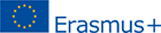 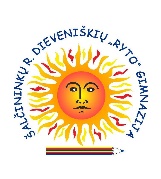 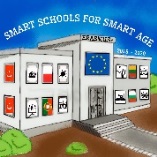 Dalykas:    MatematikaPamokų skaičius:    2Mokytojas:    Regina BarsulienėSkyriaus tema:   FunkcijosTikslas: mokėti nusakyti, ką vadiname funkcija, žinoti funkcijos reiškimo būdus, gebėti skaityti grafikus ir jų pagalba nusakyti funkcijų savybes.Priemonės: kompiuteris su interneto prieiga,  mobilieji įrenginiai su interneto prieigaInterneto įrankiai: Skaitmeniniai įrankiai:  guizizz.com YuoTubeUždaviniai: ištyrinėję pamokų medžiagą ir atlikę užduotis mokiniai žinos ir gebės:   remiantis funkcijos y = f(x) grafiku apibūdinti funkcijų savybesPamokų seka:  1 pamoka:  Dviejų dydžių funkcinė priklausomybė. 2 pamoka:  Funkcijų grafikas ir savybės. Žinių įtvirtinimas, apibendrinimas.                       Smart Schools for Smart Age                         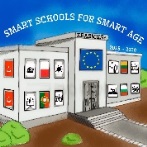                                                          1 pamoka – „Dviejų dydžių funkcinė priklausomybė“1Mokymosi turinys:Išmokti- peržiūrėję vaizdo įrašus mokiniai mokės:-  nusakyti, ką vadiname funkcija; sužinos funkcijos reiškimo būdus;  -  gebės nustatyti funkcijos apibrėžimo sritį;-  remiantis funkcijos grafiku, nustatyti jos reikšmių sritį; -  mokės apskaičiuoti funkcijos y = f(x) reikšmę y, kai žinoma argumento x reikšmė;-  mokės apskaičiuoti argumento x reikšmę, kai žinoma funkcijos y = f(x) reikšmė y.https://www.youtube.com/watch?v=NPZaUKfHZdk2.Praktinės užduotys:  kartojame    patenkinamas lygis                                                        pagrindinis lygis- kada reiškiniai turi prasmę:                                     -   raskite reiškinio apibrėžimo sritį:;                                                                                            a)      ;  ;              .- nustatykite lygties apibrėžimo sritį:                              -   nustatykite lygties apibrėžimo sritį:;-  nagrinėjame pavyzdžius:* dviejų dydžių funkcinė priklausomybė, kai funkcija išreikšta lentele; https://www.youtube.com/watch?v=ZjwgPPnyBlA*  dviejų dydžių funkcinė priklausomybė, kai funkcija išreikšta formulę; https://www.youtube.com/watch?v=BiOVluONpqk* dviejų dydžių funkcinė priklausomybė, kai funkcija išreikšta grafiku;https://www.youtube.com/watch?v=s4gtY3-w6qI3.Išmokti – įtvirtinti mokinių žinias: argumento ir funkcijos reikšmių nustatymas remiantis funkcijos grafiku4.Praktinės užduotys:  https://quizizz.com/admin/quiz/5e32a451b59a5d001b469cb5/funkcij-savybs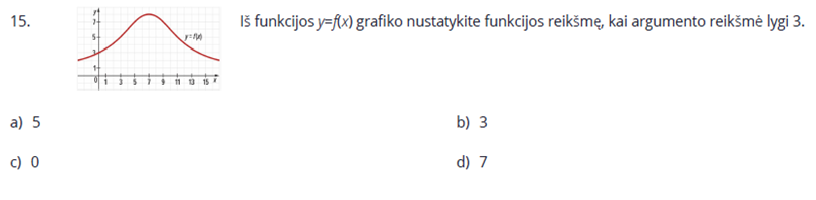 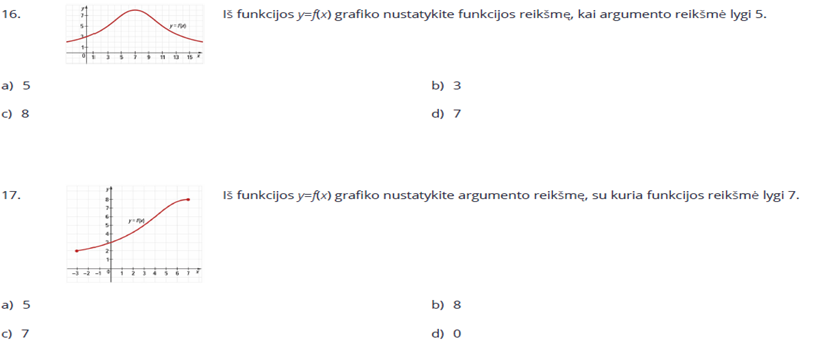 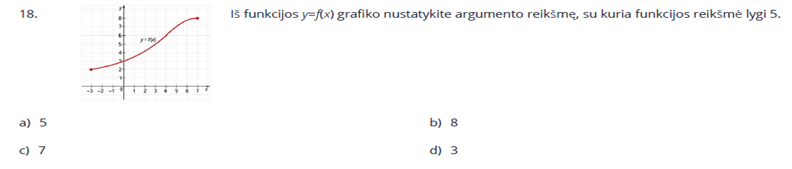 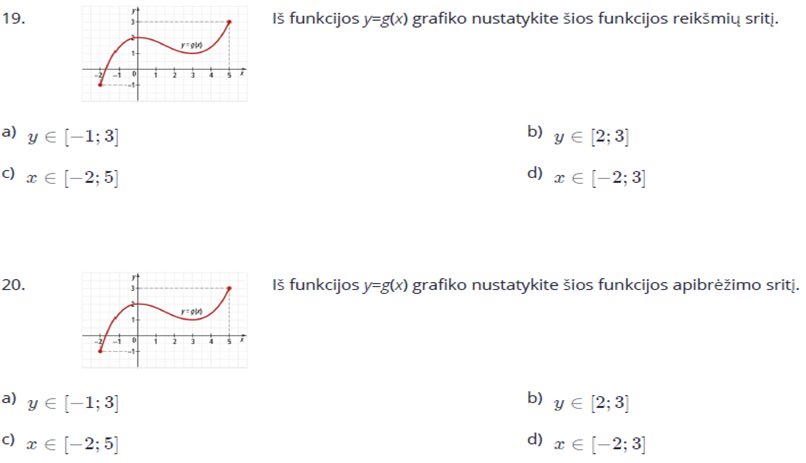            Smart  Schools for Smart Age                                                             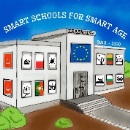                                                                   2 pamoka – „Funkcijų savybės“1Mokymosi turinys:Išmokti – peržiūrėję vaizdo įrašą mokiniai įtvirtins dviejų dydžių funkcinės priklausomybės sąvoką, gebės nusakyti funkcijos y = f(x) savybes, naudodamiesi funkcijos grafiku: https://www.youtube.com/watch?v=IhDyR4wvR7k  https://www.youtube.com/watch?v=m1u8aY7zn2E2. Praktinės užduotys – remiantis grafiku nurodyti funkcijų savybeshttps://quizizz.com/admin/quiz/600de0ff6f3c24001bed6f11/funkcijų-savybės-klasė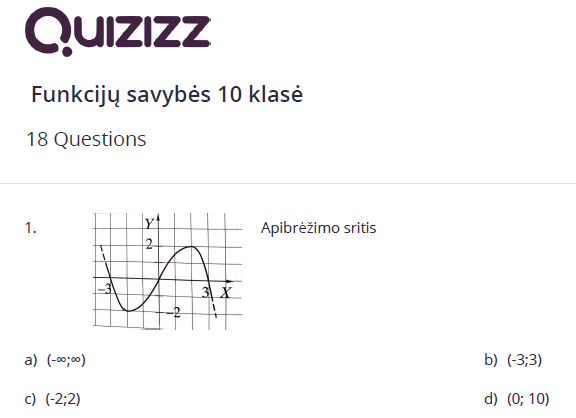 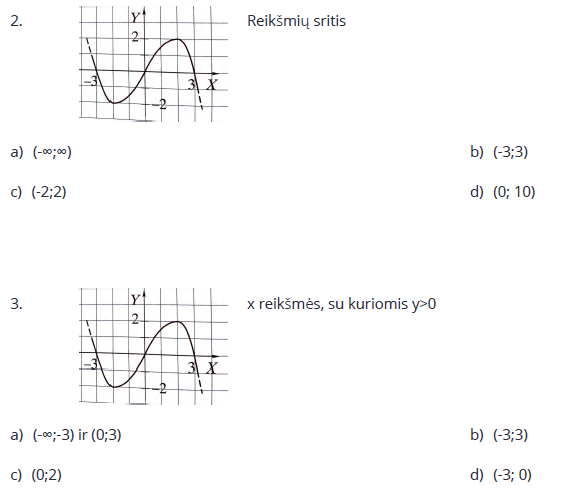 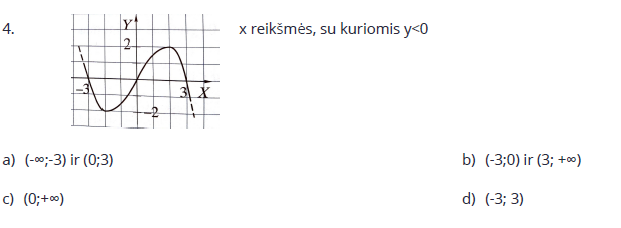 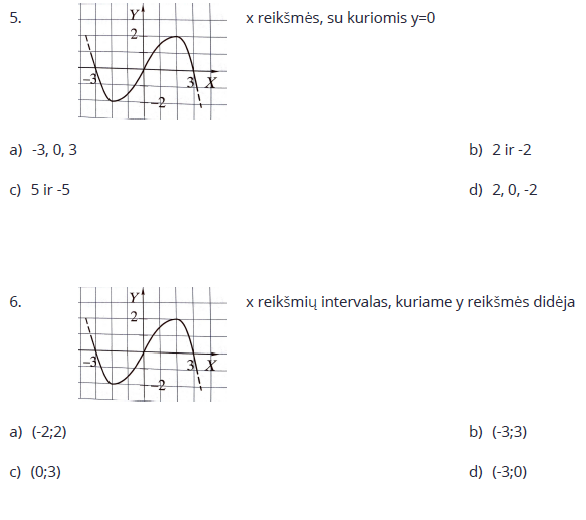 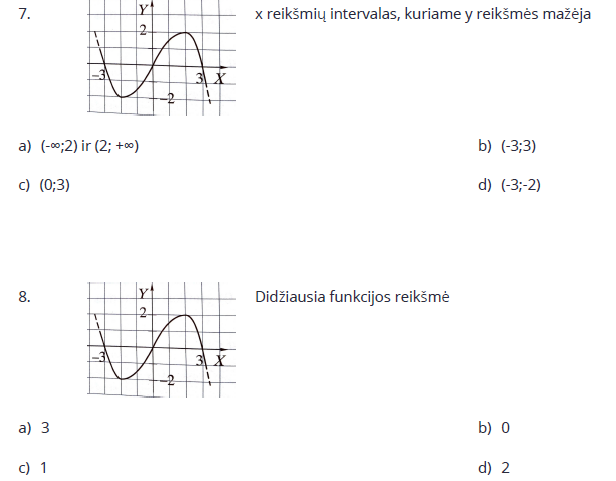 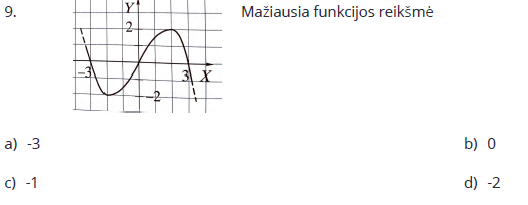 3.Išmokti – žinių įtvirtinimas4.Praktinės užduotys –  https://quizizz.com/admin/quiz/6066c02b774520001bf20de1/funkcijos-savybės-apklausa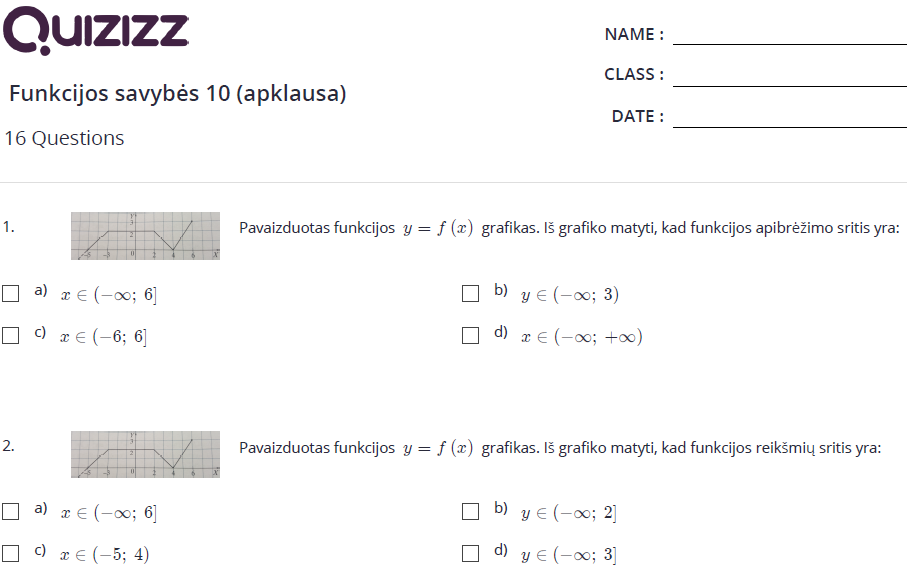 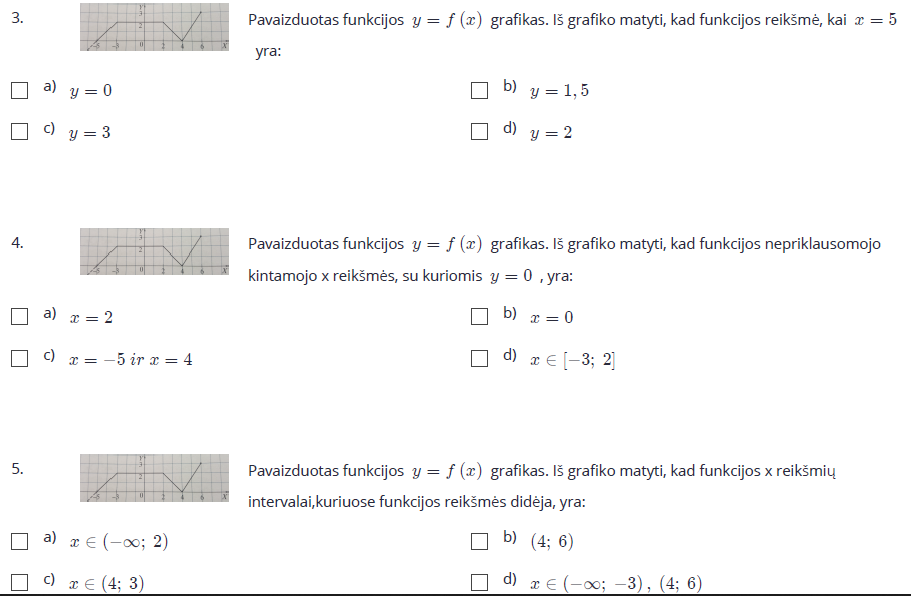 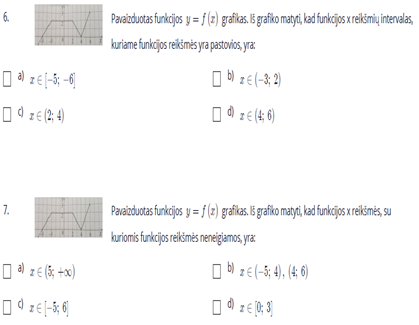 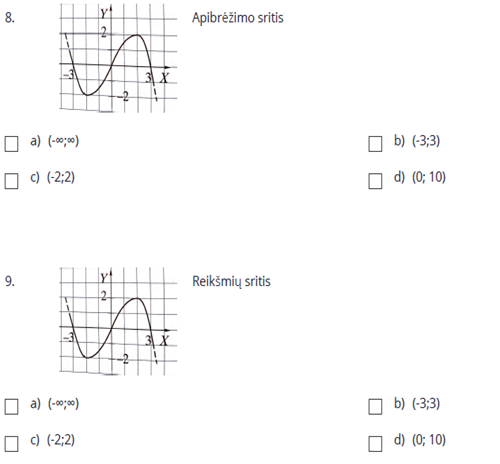 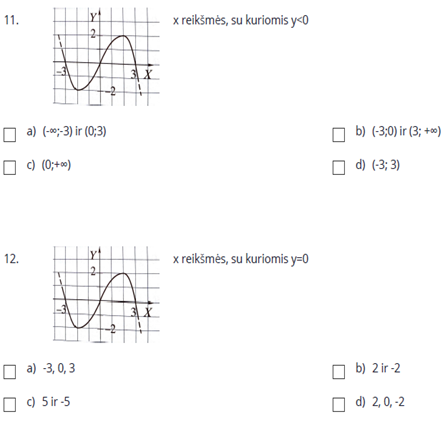 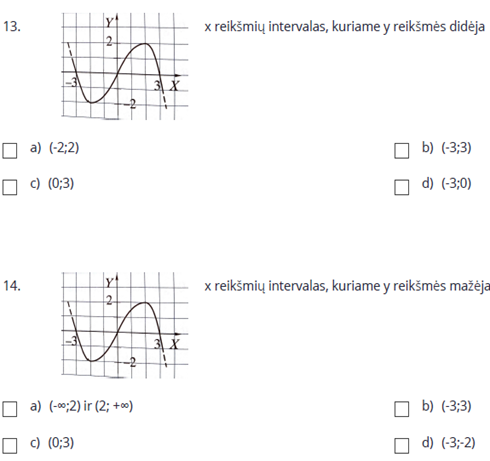 